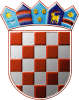 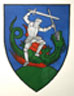         REPUBLIKA HRVATSKA                                                                                                                                                                                                   MEĐIMURSKA ŽUPANIJAOPĆINA SVETI JURAJ NA BREGU                            OPĆINSKO VIJEĆEKLASA:400-09/19-01/01URBROJ:2109/16-03-20-2Pleškovec, 21. prosinca 2020.Na temelju članka 72. Zakona o komunalnom gospodarstvu („Narodne novine“, broj 68/18., 110/18. i 32/20.) te članka 28. Statuta Općine Sveti Juraj na Bregu („Službeni glasnik Međimurske županije“, broj 11/20.) Općinsko vijeće Općine Sveti Juraj na Bregu na 22. sjednici održanoj 21. prosinca 2020. godine, donijelo jeI. izmjene i dopune Programa održavanja komunalne infrastrukture na područjuOpćine Sveti Juraj na Bregu za 2020. godinuČlanak 1.U Programu održavanja komunalne infrastrukture na području Općine Sveti Juraj na Bregu za 2020. godinu („Službeni glasnik Međimurske županije“, broj 20/19.)  članak 3. mijenja se i glasi:Procjena troškova održavanja komunalne infrastrukture po komunalnim djelatnostima i opseg radova po komunalnim djelatnostima:1. ODRŽAVANJE NERAZVRSTANIH CESTA2. ODRŽAVANJE JAVNIH ZELENIH POVRŠINA 3.  ODRŽAVANJE GROBLJA4. ODRŽAVANJE JAVNE RASVJETE	Članak 2.Sredstva potrebna za ostvarivanje ovog Programa planiraju se iz slijedećih izvora: Članak 3.Ostale odredbe Programa održavanja komunalne infrastrukture na području Općine Sveti Juraj na Bregu za 2020. godinu, KLASA:400-09/19-01/01; URBROJ:2109/16-03-19-1 od 18. prosinca 2019. godine, ne mijenjaju se.Članak 4.Ove I izmjene i dopune Programa stupaju na snagu osmog dana od dana objave u „Službenom glasniku Međimurske županije“.                                                                                                       PREDSJEDNIK                                                                                                       Općinskog vijeća                                                                                                       Anđelko KovačićR.br.ODRŽAVANJE KOMUNALNE INFRASTRUKTUREProcjena troškova za 2020. godinu u knI izmjene i dopune01.Održavanje nerazvrstanih cesta400.000,00282.000,0002.Održavanje javnih zelenih površina45.000,0037.000,0003.Održavanje groblja315.000,00149.400,0004.Održavanje javne rasvjete147.000,00109.500,00UKUPNO907.000,00577.900,00R.b.KontoODRŽAVANJE NERAZVRSTANIH CESTAProcjena troškova za 2020. godinu u knI izmjene i dopune01.32347Čišćenje snijega100.000,0040.000,0002.32349Održavanje cesta i poljskih putova300.000,00242.000,00UKUPNO400.000,00282.000,00R.b.KontoODRŽAVANJE JAVNIH ZELENIH POVRŠINAProcjena troškova za 2020. godinu u knI izmjene i dopune01.32348Košnja bankina45.000,0037.000,00UKUPNO45.000,0037.000,00R.b.KontoODRŽAVANJE GROBLJAProcjena troškova za 2020. godinu u knI izmjene i dopune01.32329Održavanje groblja i mrtvačnice75.000,0065.000,0002.42222Oprema za mrtvačnicu50.000,009.000,0004.323291Rekonstrukcija asfaltiranih pješačkih staza190.000,0075.400,00UKUPNO315.000,00149.400,00R.b.KontoODRŽAVANJE JAVNE RASVJETEProcjena troškova za 2020. godinu u knI izmjene i dopune01.322302Električna energija – potrošnja javna rasvjeta65.000,0062.000,0002.32231Električna energija – mrežarina javna rasvjeta32.000,0035.000,0003.323221Usluge tekućeg i investicijskog održavanja javne rasvjete50.000,0012.500,00UKUPNO147.000,00109.500,00R.b.Izvor prihodaProcjena prihoda u knI izmjene i dopune01.Prihod od komunalne naknade400.000,00175.000,0002.Prihod od grobne naknade145.000,00133.000,0003.Prihod od koncesijske naknade50.000,0025.000,0004.Ostali proračunski prihodi641.100,00244.900,00UKUPNO1.236.100,00577.900,00